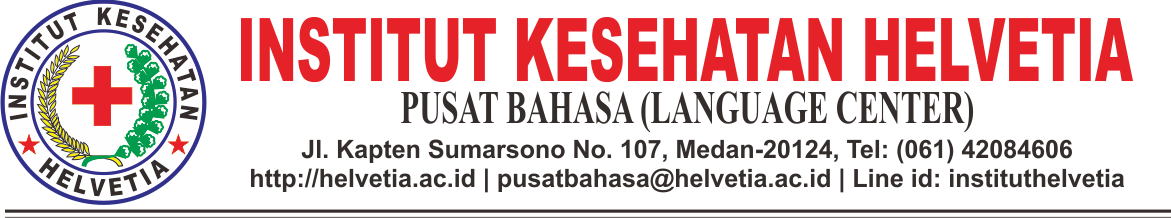 DAFTAR NAMA PESERTA TOEFL GELOMBANG VIIKAMIS, 24 AGUSTUS 2017INSTITUT KESEHATAN HELVETIACATATAN:PESERTA TOEFL HADIR PADA PUKUL 09.00 WIB.PESERTA TOEFL DIWAJIBKAN MEMBAWA KTM.PESERTA TOEFL TIDAK DIPERKENANKAN MEMBAWA ALAT KOMUNIKASI BERUPA HANDPHONE DAN ALAT TULIS.PESERTA TOEFL TIDAK DIPERKENANKAN UNTUK BEKERJASAMA DALAM MENGERJAKAN SOAL UJIAN.WAKTU PELAKSANAAN UJIAN TOEFL 120 MENIT.UJIAN TOEFL DILAKSANAKAN DI LAB. KOMPUTER LANTAI 2.								Medan, 24 Agustus 2017								Tim Pusat BahasaNo.NamaNIMProdi1TRYA PERMATA TANJUNG1601032562D4 KEBIDANAN2SOVIA JULITA PASARIBU1601032562D4 KEBIDANAN3RISA TANTRY GULTOM1601032545D4 KEBIDANAN4DEVI MAYASARI N.1601032517D4 KEBIDANAN5SASMITHA A. SOLIN1601032549D4 KEBIDANAN6TUKINI MANURUNG1601032563D4 KEBIDANAN7NUZULA1601032429D4 KEBIDANAN8DEVI ANZANI1601032515D4 KEBIDANAN9OLIANI1601032297D4 KEBIDANAN10MAIYA TAKILLA1601032288D4 KEBIDANAN11SRI RAHMADANI SIREGAR1601032441D4 KEBIDANAN12LENTA DEBATARAJA1601032417D4 KEBIDANAN13VIVI INDAH SARI1601032447D4 KEBIDANAN14ULFANOERALAYYA1601032445D4 KEBIDANAN15RISA MIRAWAN1601032302D4 KEBIDANAN16HALIMATUSSAKDIAH LUBIS1601032837D4 KEBIDANAN17RIZAWATI1601032438D4 KEBIDANAN18CUT NURUL MUNAWWARAH1601032637D4 KEBIDANAN19MARDHIAH1601032655D4 KEBIDANAN20NINA KHAIRANI1601032661D4 KEBIDANAN21NURFATMAWATI DEWI1601032479D4 KEBIDANAN22LILI AMINAH BATUBARA1601032150D4 KEBIDANAN23NURLIANA1601032166D4 KEBIDANAN24JENNI HARTATI GINTING1601032648D4 KEBIDANAN25SITI ZULEHA1601032919D4 KEBIDANAN26BONA RIANTI SIREGAR1601032576D4 KEBIDANAN27KHAIRATUN PULUNGAN1601032593D4 KEBIDANAN28MAULIA MALIK HARAHAP1601032598D4 KEBIDANAN29MAY SAROH POHAN1601032600D4 KEBIDANAN30CUT NINI ZUHRA1601032556D4 KEBIDANAN31RUSMAINI1601032934D4 KEBIDANAN32ALFHI SHAHRI1601032507D4 KEBIDANAN33MARLINA BR. SINABARIBA1601032695D4 KEBIDANAN34INTAN BERLIANA SILABAN1601032279D4 KEBIDANAN35SANTI WIDYA PURBA1601032310D4 KEBIDANAN36SANTRI JUNA FATWA1601032917D4 KEBIDANAN37SURYAWATI WAU1601032920D4 KEBIDANAN38UPI SEHATI SARUMAHA1601032922D4 KEBIDANAN39AGNES ASNIAWATI SARUMAHA1601032256D4 KEBIDANAN40SARMA PUTRI JUWITAD4 KEBIDANAN41NURBAYANI HARAHAP1601032904D4 KEBIDANAN42NOPITA SRIKANDI PUTRI1601032902D4 KEBIDANAN43NURINTAN SIREGAR1601032905D4 KEBIDANAN44.NAWANG SARI1601032607D4 KEBIDANAN45.DIKA MUTIARA IMANDA1601032582D4 KEBIDANAN46.MAULISA AGUSTINA1601032599D4 KEBIDANAN47.NUR A'LA1601032610D4 KEBIDANAN48.LATIPA HANNUM1601032285D4 KEBIDANAN49.LASMI SUSANTRI1601032284D4 KEBIDANAN50.MUSALAMAH1601032658D4 KEBIDANAN